Tôi cam kết những thông tin cung cấp trên đây là hoàn toàn đúng sự thật và Quý Công ty có thể tham khảo để phục vụ công tác tuyển dụng, nếu vi phạm tôi xin hoàn toàn chịu trách nhiệm trước Công ty và Pháp luật.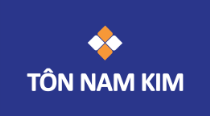 THÔNG TIN ỨNG VIÊNSố hiệu: M02 - QT01-HCNSSoát xét: 01Hiệu lực: 13/11/2019THÔNG TIN CHUNGTHÔNG TIN CHUNGVị trí dự tuyển:  Hình 3x4 Thời gian làm việc: 		 Toàn thời gian      		 Bán thời gianHình 3x4 Mức lương mong muốn: Hình 3x4 Thời gian có thể nhận việc: Hình 3x4 THÔNG TIN CÁ NHÂNTHÔNG TIN CÁ NHÂNTHÔNG TIN CÁ NHÂNTHÔNG TIN CÁ NHÂNHọ tên: Giới tính:  Giới tính:  Hôn nhân: Ngày sinh: Nơi sinh:Nơi sinh:Quốc tịch: Chiều cao: Cân nặng: Cân nặng: Cân nặng: Số CMND: Ngày cấp: Ngày cấp: Nơi cấp: Di động: Email: Email: Email: Địa chỉ thường trú: Địa chỉ thường trú: Địa chỉ thường trú: Địa chỉ thường trú: Địa chỉ liên hệ/ tạm trú  nếu có:Địa chỉ liên hệ/ tạm trú  nếu có:Địa chỉ liên hệ/ tạm trú  nếu có:Địa chỉ liên hệ/ tạm trú  nếu có:Người liên hệ khi khẩn cấp: 	Điện thoại: Mối quan hệ: 	Người liên hệ khi khẩn cấp: 	Điện thoại: Mối quan hệ: 	Người liên hệ khi khẩn cấp: 	Điện thoại: Mối quan hệ: 	Người liên hệ khi khẩn cấp: 	Điện thoại: Mối quan hệ: 	MST cá nhân:MST cá nhân:Ngày cấp:Nơi cấp:KINH NGHIỆM LÀM VIỆC (nêu 03 nơi làm việc sau cùng theo thứ tự gần nhất)KINH NGHIỆM LÀM VIỆC (nêu 03 nơi làm việc sau cùng theo thứ tự gần nhất)KINH NGHIỆM LÀM VIỆC (nêu 03 nơi làm việc sau cùng theo thứ tự gần nhất)Tên công ty: Tên công ty: Tên công ty: Thời gian: từ tháng …… năm ……. đến tháng …… năm …….Thời gian: từ tháng …… năm ……. đến tháng …… năm …….Thời gian: từ tháng …… năm ……. đến tháng …… năm …….Địa chỉ:Địa chỉ:Địa chỉ:Lĩnh vực kinh doanh:Quy mô lao động: ………… người.Quy mô lao động: ………… người.Vị trí:Họ tên, chức vụ cấp trên trực tiếp:Họ tên, chức vụ cấp trên trực tiếp:Nhiệm vụ chính: Nhiệm vụ chính: Nhiệm vụ chính: Thành tích nổi bật:Thành tích nổi bật:Thành tích nổi bật:Lý do thôi việc:Lý do thôi việc:Lý do thôi việc:Lương khởi điểm:Lương khởi điểm:Lương cuối cùng:Tên công ty: Tên công ty: Tên công ty: Thời gian: từ tháng …… năm ……. đến tháng …… năm …….Thời gian: từ tháng …… năm ……. đến tháng …… năm …….Thời gian: từ tháng …… năm ……. đến tháng …… năm …….Địa chỉ:Địa chỉ:Địa chỉ:Lĩnh vực kinh doanh:Quy mô lao động: ………… người.Quy mô lao động: ………… người.Vị trí:Họ tên, chức vụ cấp trên trực tiếp:Họ tên, chức vụ cấp trên trực tiếp:Nhiệm vụ chính: Nhiệm vụ chính: Nhiệm vụ chính: Thành tích nổi bật:Thành tích nổi bật:Thành tích nổi bật:Lý do thôi việc:Lý do thôi việc:Lý do thôi việc:Lương khởi điểm:Lương khởi điểm:Lương cuối cùng:Tên công ty: Tên công ty: Tên công ty: Thời gian: từ tháng …… năm ……. đến tháng …… năm …….Thời gian: từ tháng …… năm ……. đến tháng …… năm …….Thời gian: từ tháng …… năm ……. đến tháng …… năm …….Địa chỉ:Địa chỉ:Địa chỉ:Lĩnh vực kinh doanh:Quy mô lao động: ………… người.Quy mô lao động: ………… người.Vị trí:Họ tên, chức vụ cấp trên trực tiếp:Họ tên, chức vụ cấp trên trực tiếp:Nhiệm vụ chính: Nhiệm vụ chính: Nhiệm vụ chính: Thành tích nổi bật:Thành tích nổi bật:Thành tích nổi bật:Lý do thôi việc:Lý do thôi việc:Lý do thôi việc:Lương khởi điểm:Lương khởi điểm:Lương cuối cùng:MỤC TIÊU PHÁT TRIỂN SỰ NGHIỆP (mô tả ngắn gọn vị trí/ chức vụ mong muốn đạt được? Thời gian để đạt được?)QUÁ TRÌNH ĐÀO TẠO (Từ năm đến năm)QUÁ TRÌNH ĐÀO TẠO (Từ năm đến năm)QUÁ TRÌNH ĐÀO TẠO (Từ năm đến năm)QUÁ TRÌNH ĐÀO TẠO (Từ năm đến năm)QUÁ TRÌNH ĐÀO TẠO (Từ năm đến năm)QUÁ TRÌNH ĐÀO TẠO (Từ năm đến năm)QUÁ TRÌNH ĐÀO TẠO (Từ năm đến năm)QUÁ TRÌNH ĐÀO TẠO (Từ năm đến năm)Thời gianNơi đào tạoNơi đào tạoNgành/ Khóa họcNgành/ Khóa họcNgành/ Khóa họcLoại văn bằng/ chứng chỉLoại văn bằng/ chứng chỉKỸ NĂNG/ KHẢ NĂNG (ứng viên tự đánh giá – đánh dấu X vào mục xếp hạng)KỸ NĂNG/ KHẢ NĂNG (ứng viên tự đánh giá – đánh dấu X vào mục xếp hạng)KỸ NĂNG/ KHẢ NĂNG (ứng viên tự đánh giá – đánh dấu X vào mục xếp hạng)KỸ NĂNG/ KHẢ NĂNG (ứng viên tự đánh giá – đánh dấu X vào mục xếp hạng)KỸ NĂNG/ KHẢ NĂNG (ứng viên tự đánh giá – đánh dấu X vào mục xếp hạng)KỸ NĂNG/ KHẢ NĂNG (ứng viên tự đánh giá – đánh dấu X vào mục xếp hạng)KỸ NĂNG/ KHẢ NĂNG (ứng viên tự đánh giá – đánh dấu X vào mục xếp hạng)KỸ NĂNG/ KHẢ NĂNG (ứng viên tự đánh giá – đánh dấu X vào mục xếp hạng)Khả năng/ kỹ năngKhả năng/ kỹ năngGiỏiGiỏiKháTrung bìnhTrung bìnhYếuLãnh đạo/ quản lý nhân viênLãnh đạo/ quản lý nhân viênGiải quyết vấn đề/ thương lượngGiải quyết vấn đề/ thương lượngTrình bày/ diễn thuyết/ thuyết phụcTrình bày/ diễn thuyết/ thuyết phụcLàm việc độc lập/ áp lực công việcLàm việc độc lập/ áp lực công việcTinh thần đồng đội/ sinh hoạt tập thểTinh thần đồng đội/ sinh hoạt tập thểQUAN HỆ GIA ĐÌNH (trường hợp đã kết hôn chỉ nêu cha, mẹ, vợ/ chồng và các con)QUAN HỆ GIA ĐÌNH (trường hợp đã kết hôn chỉ nêu cha, mẹ, vợ/ chồng và các con)QUAN HỆ GIA ĐÌNH (trường hợp đã kết hôn chỉ nêu cha, mẹ, vợ/ chồng và các con)QUAN HỆ GIA ĐÌNH (trường hợp đã kết hôn chỉ nêu cha, mẹ, vợ/ chồng và các con)QUAN HỆ GIA ĐÌNH (trường hợp đã kết hôn chỉ nêu cha, mẹ, vợ/ chồng và các con)Họ tênMối quan hệNăm sinhĐịa chỉ thường trúĐiện thoạiTHÔNG TIN BỔ SUNGTHÔNG TIN BỔ SUNGĐiểm mạnh của bản thânĐiểm yếu của bản thânLàm ngoài giờ, đi công tác xa? Sẵn sàng      	 Đôi khi  	 Hạn chếĐảm nhận công việc ở tỉnh/ TP khác Có thể	 Không 	 Suy nghĩBạn có bạn bè hay người thân đang làm việc tại Công ty hay Công ty cùng ngành không? Không	 Có, vui lòng ghi rõ: ………..……	………………………………………Bạn đã từng nộp đơn dự tuyển vào làm việc tại Công ty hay chưa? Không	 Có, vui lòng ghi rõ: ………..……	………………………………………Tại sao bạn lại ứng tuyển vào làm việc tại Công ty?Bạn mong đợi gì ở môi trường làm việc mới?Nơi đăng ký khám chữa bệnh BHYT?Bệnh viện:	Mã số:Tình trạng sổ BHXH? Dùng sổ mới	 Dùng sổ cũ, Số sổ: …………..……..…NGƯỜI THAM KHẢO (người có thể xác nhận về khả năng & hạnh kiểm của bạn- không phải người thân)NGƯỜI THAM KHẢO (người có thể xác nhận về khả năng & hạnh kiểm của bạn- không phải người thân)NGƯỜI THAM KHẢO (người có thể xác nhận về khả năng & hạnh kiểm của bạn- không phải người thân)NGƯỜI THAM KHẢO (người có thể xác nhận về khả năng & hạnh kiểm của bạn- không phải người thân)Người liên hệChức vụTên và địa chỉ công tyĐiện thoạiKý tên:Họ tên:Ngày